Correctiesleutel dagtaak 18			Donderdag 14 mei 2020Wiskunde: Optellen en aftrekken tot 100.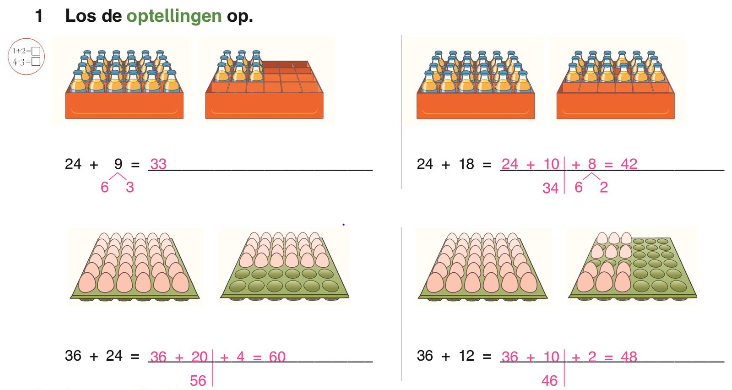 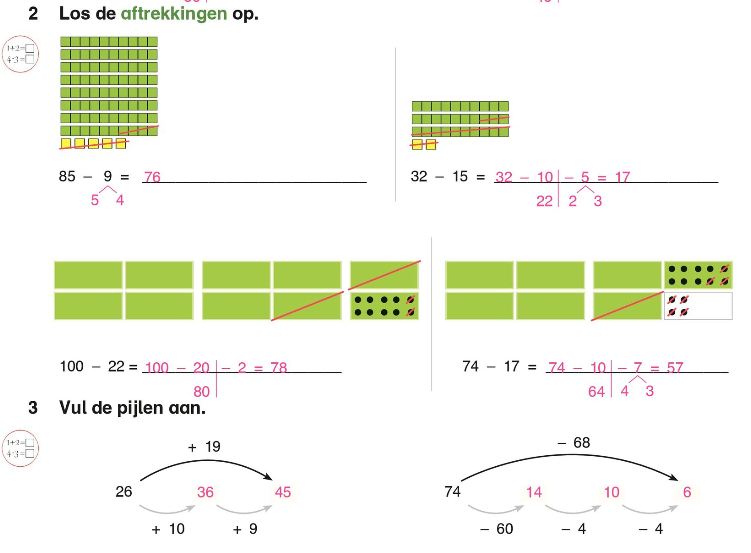 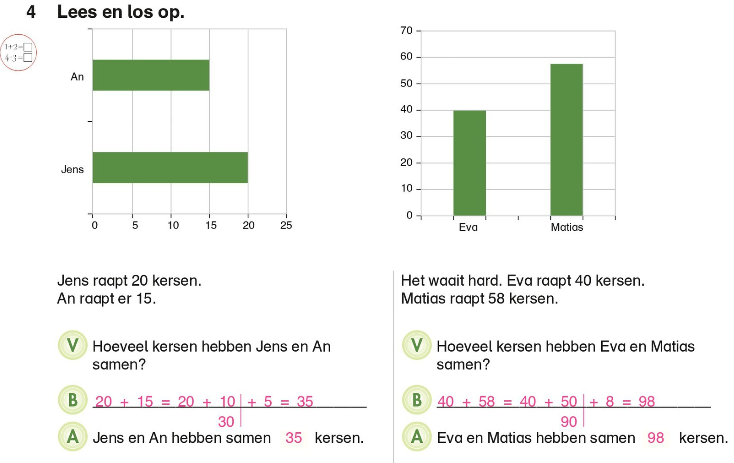 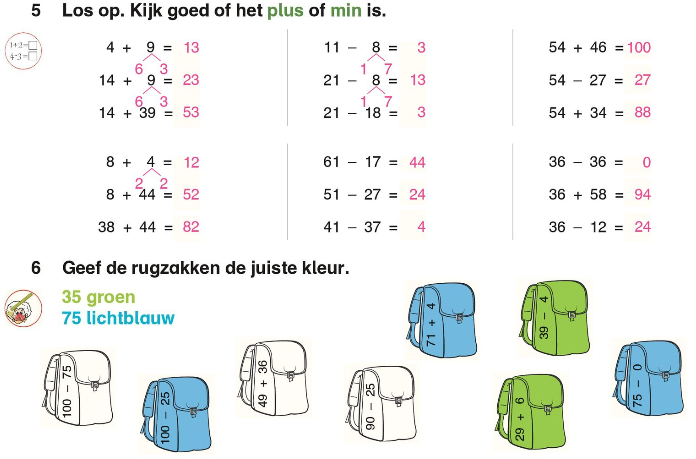 Taal: begrijpend lezen ‘Hoera’.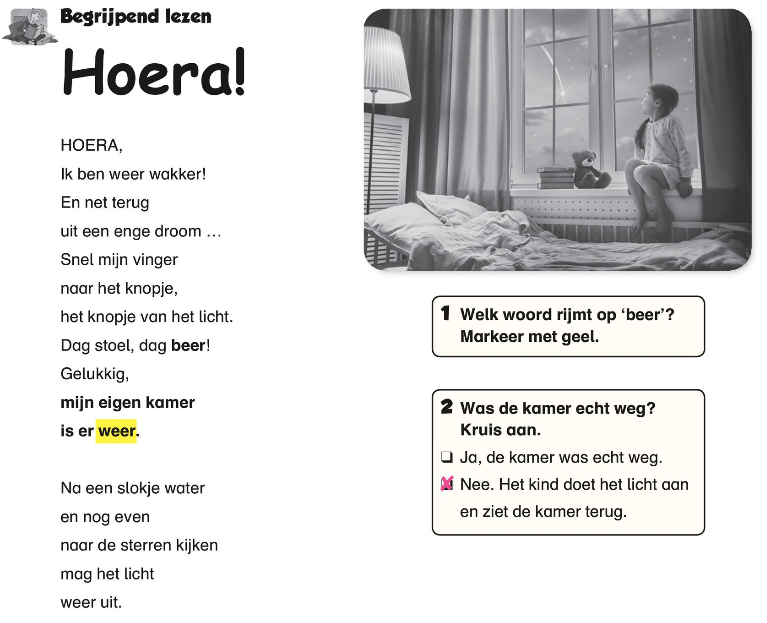 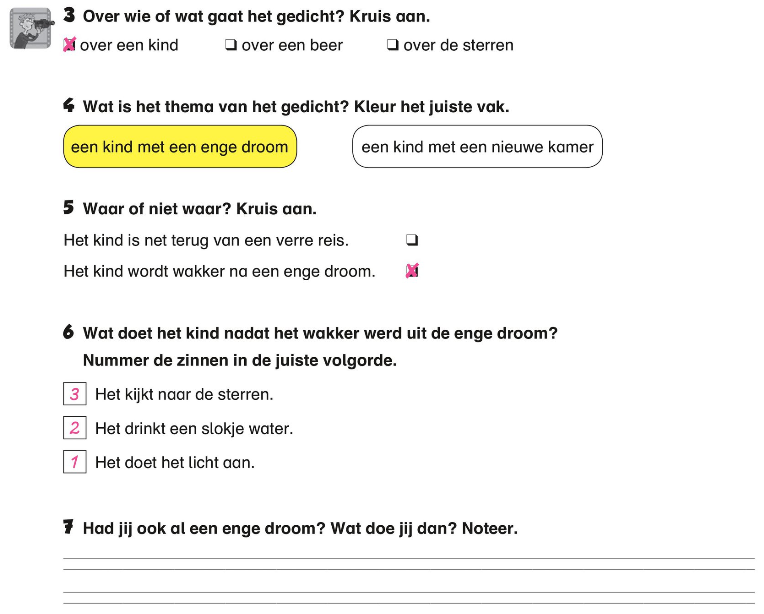 Spelling : Woorden met au of ou.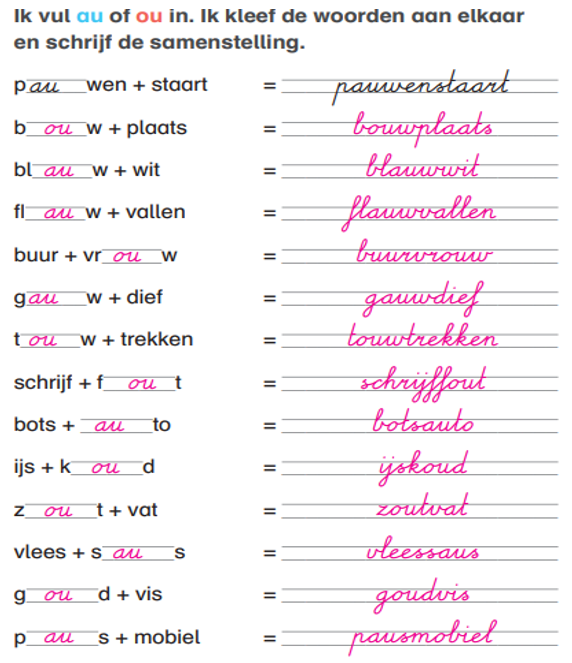 